INSTITUTE OF FOREIGN LANGUAGES					MOCK TEST – I coll. 				ENGLISH LANGUAGE IV – levelI Reading comprehension. (6 pts)Researchers say jogging alone is unhealthy. A newly published report indicates that jogging could have adverse health effects, especially for those who do it alone. A team of researchers from Harvard University has suggested that going for a run on your own is not as healthy as previously believed and is nowhere near as beneficial as jogging as part of a group. They suggested it could actually be detrimental to one’s health. Experiments conducted on rats indicated that running alone raises stress levels and stifles brain cell regeneration. Professor Elizabeth Gould, who led the research, said: “These results suggest that, in the absence of social interaction, a normally beneficial experience can exert a potentially deleterious influence on the brain.” The researchers monitored two groups of rats on exercise wheels. One group exercised alone, the other as part of a rodent jogging team. After two weeks, the scientists conducted tests to ascertain the rate of brain cell growth in all of the test animals. The results revealed that the communal joggers had double the amount of new brain cells as the solo runners. Professor Gould concluded that: “When experienced in a group setting, running stimulates neurogenesis (brain cell growth). However, when running occurs in social isolation, these positive effects are suppressed.” Joggers around the world should perhaps take the research with a pinch of salt and remember that jogging is healthier than the rat race. QUESTIONS 1. Answer the following questions using your own words but taking into account the information in the text. (2 points) a. According to the text, is jogging alone beneficial for our health? Why? __________________________________________________________________________b. Has this piece of research been tested on humans? __________________________________________________________________________2. Are the following statements TRUE or FALSE? Identify the part of the text that supports your answer. (1.5 points) a. Jogging with rats stimulates the brain cell production: __F Evidence: b. Jogging rats produce more brain cells if they do it in group: __TEvidence: 3. Find a synonym for each of the four words from these six options. (1 point)announce ____publishscientist ____ researcherblock ____suppress/stifleexamine __ conduct test, monitor 4. Choose a, b or c in each question below. Only one choice is correct. (1.5 points) 1. Some Harvard researchers claim that jogging alone a. is not healthy. b. is as healthy as it was thought. c. is not as healthy as it was thought. 2. Jogging alone a. increases the production of brain cells. b. increases the size of the brain. c. reduces the production of brain cells. 3. The report suggests that if you decide to go jogging a. you should do it on your own. b. you should do it with someone else. c. you should do it when your brain tells you. II Fill in the gaps the correct form of these verbs in brackets. (4 pts)If I _had _ more time, I would learn__ to play the guitar. If she _studied__ harder, she _ would get___ better marks. If my dad _has__ time next week, we __will paint___ my room.If we __ knew______ more about history, we _ woul not be afraid of the test. I __ will go__ jogging with Tom and Sue if they _ are ___ here this week. If the weather _ is not_ too bad tomorrow, we _will play________ golf. It  _would surprise____ me if she did not help___ you. If you _wash__ the dishes, I _will cook_____ dinner tonight.III Make a new sentence from the question in brackets. (4 pts) (Am I required to wear this uniform?)I wonder  whether I am required to wear this uniform. _____________________________________________________(Where can I find your telephone number?)Can you tell me where I can find your telephone number ________________________________________________?(What is your favourite pastime?)I would like to know what your favourite pastime is. ____________________________________________(How long have you been reading that novel?)I wonder how long you have been reading that novel . ______________________________________________________ (Will you accept his business offer?)I would really like to know if you will accept his business offer. ________________________________________ 		6. "Does Annie know about computers?"I wonder whether Annie knows about computers. ________________________________________________.		7. Excuse me. How do you get to the post office from here?" Could you tell us how you get to the post office from here? ______________________________________________?8. (What are you going to open the tin with?)I would really like to know _________________________________________.IV Put the following sentences into the active or passive form. (2 pts) Paula: You are very lucky, Catherine. You are a celebrity and your image on the cover of the most prestigious beauty magazines.
Catherine: My life is not exactly what you think it is. I feel like I've lost my freedom. Even in my everyday life, I __am expected_ to be who my fans want me to be. When I __am invited _on a TV show, I  _ am taught _ how to answer the journalists, I what to say or what to do and so, there's little space for me to be authentic.
Paula: But are there also some advantages of being a celebrity, aren't there?
Catherine: Oh yes, of course! For every shot, I _am afforded __ the opportunity of wearing clothes that most people can only dream about.V Add the phrase in brackets to the sentence using a relative clause. (4 pts) 1. The man was late (Julie invited the man)___Julie invited man who was late.___________2. The doctor was sick (I wanted to see the doctor)__I wanted to see the doctor who was sick. ___3. The accountant was arrested (the accountant works for my father’s company)___The accountant who works for my father’s company was arrested.____4. I wrote to the friend (you met the friend last week)___I wrote to the friend whom you met last week. ________5. The mobile phone can’t be fixed (the mobile phone is broken)___The mobile phone that can’t be fixed is broken. ____6. John made a copy of the photo (I took the photo)___I took the photo that John made a copy of. _____________7. I met a girl (the girl was a doctor)__I met a girl who was a doctor. ____8. We called a doctor (the doctor works at a hospital in )__We called a doctor who works at a hospital in London. ____VI a) Read the text and fill in the gaps with a, an, the or (-) no article. (4 pts)There was ___a___ collision between ___a___ car and __a____ cyclist at __the____ crossroads near ___/___ my house early in ___the___ morning. ___The___ cyclist was taken to __/____ hospital with a concussion.    b)  Fill in the gaps by adding a prefix or suffix to the word in brackets. (2 pts)I think the iPhone is __over______rated. I can’t see why people think it’s so wonderful.Try not to be so _______im____patient. You’ll get your dinner when it’s ready so there’s no point in making a fuss.She is the most hopeless person I’ve ever met - quite ________in___ capable of doing anything right.Be careful with that vase! It’s the only one remaining of four made especially for the Emperor Maximilian, so it’s quite _____ir_____replaceble. VII Put the verbs in brackets into the correct tense, Present Perfect or Past Simple, active or passive  (4 pts)                                                                   1. I _______went____________ (go) to a school reunion last week. I _____was_____ (be) very surprised – so many things ________have changed__________ (change) since the last time I saw my home town. 2. I ________met__________ (meet) old Mr. Green yesterday. He _____has been__________ (be) to the bridge club recently and he informed me that his wife _________was taken_______ (take) to hospital two days ago.3.  Archaeologists  _________have found_______ (find) remains of an ancient city in the Sahara desert. 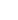 The missing tiger ______has been found_________ (find) and captured in a London park.  VIII Correct the mistakes in the following sentences (2 pts):They managed to prepare an exam although starting to study a week before the exam.________________________________________they had started to study _______ Unless she doesn’t inform us about the delay we will come in vain.______________informs _____________________________________________ There isn’t many butter in the fridge.______________much ________________________________________________ She took to hospital by her close friends yesterday._______was taken ___________________________________________________IX Decide which of the words below fits the gaps. Circle the one that fits (2 pts):We had a ______________ wave for two weeks last summer.A heating		B heated		C heat			D heatsThe media has paid too ________________ attention to celebrities.A  many		B several		C much		D suchA fast connection to the internet that is always on is a ….A broadland		B bandbroad		C broadband		D broadsandMy skin is so itchy. I must have some kind of a ____________.A rush			B rash			C rust			D rank